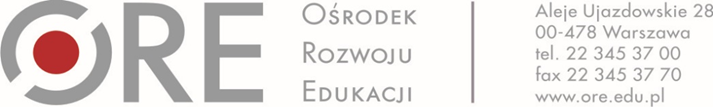 Warszawa, dnia 22 sierpnia 2018 r.Wszyscy WykonawcyWYJAŚNIENIE NR 1 TREŚCI OGŁOSZENIADotyczy: postępowania publicznego prowadzonego jako usługa społeczna
pn.: Organizacja dwudniowego szkolenia dla maksymalnie 120 osób w ramach zadania 
pn. „Egzamin ósmoklasisty. Vademecum nauczyciela”,  nr postępowania: WA.ZUZP.261.68/2018.Ośrodek Rozwoju Edukacji w Warszawie zwany dalej ”Zamawiającym”, poniżej przesyła treść pytania (bez ujawniania źródła) wraz z wyjaśnieniem treści ogłoszenia:Pytanie: „Uprzejmie proszę o doprecyzowanie Opisu przedmiotu zamówienia na Organizacja dwudniowego szkolenia dla maksymalnie 120 osób w ramach zadania pn. „Egzamin ósmoklasisty. Vademecum nauczyciela” (WA/ZUZP/261/68/2018), w zakresie:„Hotel położony w promieniu do 10 km od Dworca Centralnego w Warszawie, z dogodnym dojazdem komunikacją miejską.”Odpowiedź Zamawiającego:Zamawiający w Ogłoszeniu wymaga lokalizacji hotelu (3 gwiazdkowego w rozumieniu ustawy z dnia 27 sierpnia 1997 r. o usługach turystycznych (Dz. U. z 2004 r. nr 223, poz. 2268 z późn. zm.). położonego w promieniu do 10 km od Dworca Centralnego w Warszawie, z dogodnym dojazdem komunikacją miejską (odległość liczona w linii prostej na podstawie mapy, np. Google Maps, 
przy zachowaniu dokładności pomiaru rzędu max. 100 m). Przez  „Dogodny dojazd komunikacją miejską” Zamawiający rozumie – przystanek komunikacji miejskiej w pobliżu hotelu, dojazd najlepiej jednym środkiem komunikacji miejskiej do Dworca Centralnego. Zamawiający będzie oceniał  „Położenie obiektu” i przyzna punkty max. 10. 	Podpis Kierownika Zamawiającego       	na oryginale dokumentu